Беседа: «Здоровый образ жизни»Тема: «Здоровая еда».Здоровое питание — это питание, обеспечивающее рост, нормальное развитие и жизнедеятельность человека, способствующее укреплению его здоровья и профилактике заболеваний.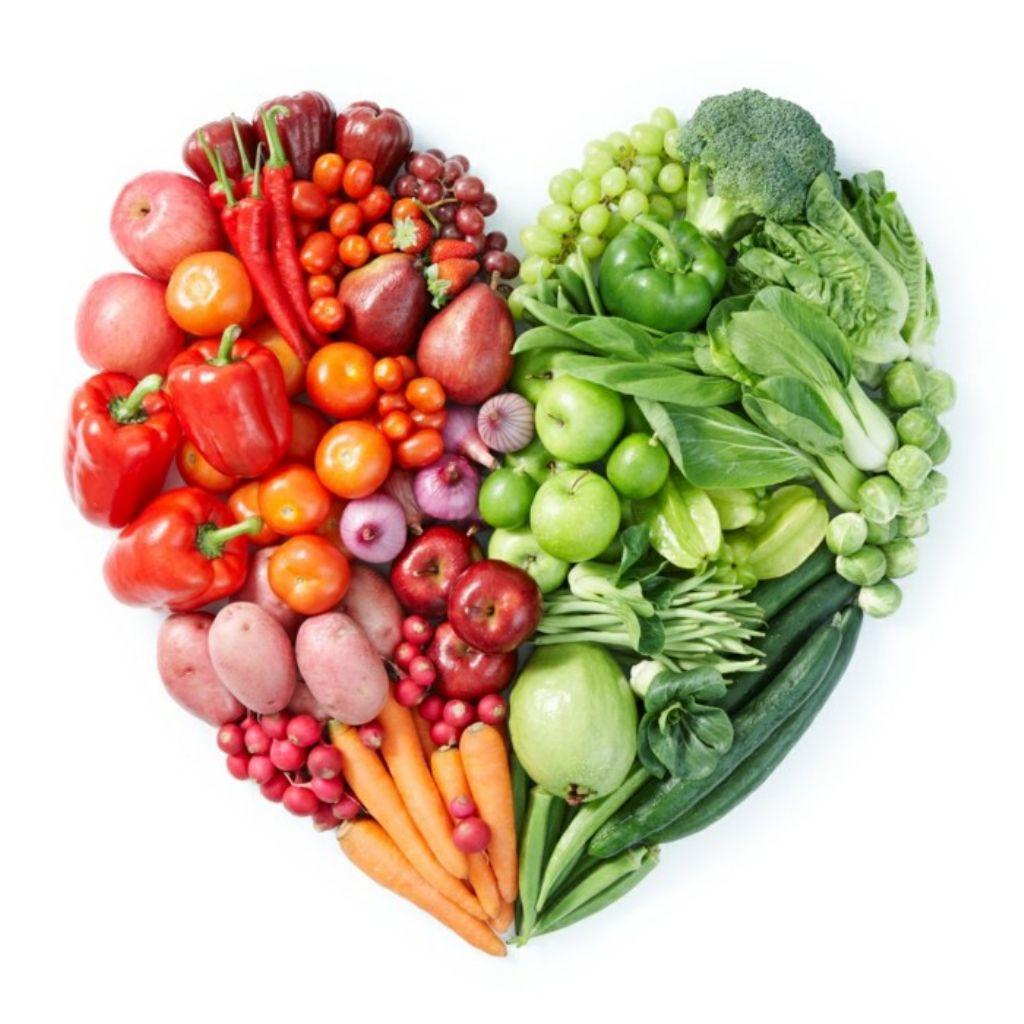 